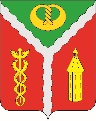 АДМИНИСТРАЦИЯ                                                ГОРОДСКОГО ПОСЕЛЕНИЯ - ГОРОД КАЛАЧКАЛАЧЕЕВСКОГО МУНИЦИПАЛЬНОГО РАЙОНАВОРОНЕЖСКОЙ ОБЛАСТИП О С Т А Н О В Л Е Н И Е «07» августа 2023 г. №322              О внесении изменений в постановление администрации городского поселения - город Калач «О создании межведомственной комиссии по признанию помещения жилым помещением, жилого помещения непригодным для проживания, многоквартирного дома аварийным и подлежащим сносу или реконструкции, садового дома жилым домом и жилого дома садовым домом» от 05 апреля 2019 №150 (в редакции постановлений от 01.07.2019 №296,  от 16.02.2021  №48, от 03.06.2022 №216)В связи с изменениями в штатном расписании администрации городского поселения - город Калач Калачеевского муниципального района, администрация городского поселения - город Калач Калачеевского муниципального район                                 п о с т а н о в л я е т:	 Внести в состав межведомственной комиссии городского поселения - город Калач, утверждённый постановлением администрации городского поселения - город Калач от 05.04.2019г. №150 «О создании межведомственной комиссии по признанию помещения жилым помещением, жилого помещения непригодным для проживания, многоквартирного дома аварийным и подлежащим сносу или реконструкции, садового дома жилым домом и жилого дома садовым домом» (в ред. пост. от 01.07.2019 №296, 16.02.2021 №48, от 03.06.2022 №216) следующие изменения: В приложении 1 слова «Старший инженер КУ «Управление городского хозяйства» заменить словами «ведущий эксперт сектора аппарата».Опубликовать настоящее постановление в официальном периодическом печатном издании «Вестник муниципальных правовых актов городского поселения - город Калач Калачеевского муниципального района Воронежской области» и разместить на официальном сайте администрации городского поселения - город Калач в информационно-телекоммуникационной сети «Интернет».Контроль за исполнением настоящего постановления оставляю за собой.Глава администрации городского поселения – город КалачД.Н. Дудецкий